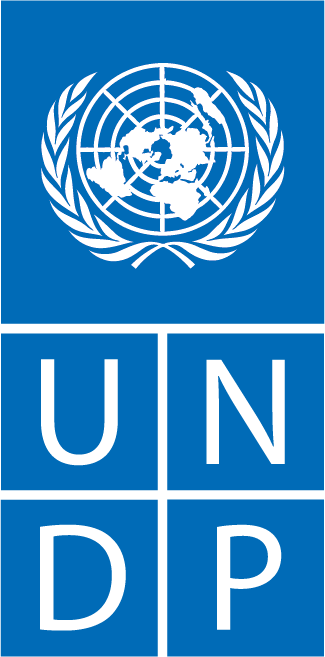 ТЕХНИЧЕСКОЕ ЗАДАНИЕПРООН в КазахстанеТема работ: 	конкурс грантовых проектов, направленных на создание тренировочных квартир с использованием технологий самостоятельного сопровождаемого проживания лиц с инвалидностьюПроект: 	#00123514 «Повышение эффективности и доступности программ социальной защиты и активации для социально-уязвимых групп населения»Период: 	12 месяцевОбщая информация: В 2021 году Министерство труда и социальной защиты населения Республики Казахстан (далее – Министерство) и Программа Развития ООН в Казахстане (далее - ПРООН) заключили Соглашение о реализации совместного проекта «Повышение эффективности и доступности программ социальной защиты и активации для социально-уязвимых групп населения» на 2021–2023  годы (далее – совместный проект).  Совместный проект нацелен на дальнейшую поддержку усилий Республики Казахстан в совершенствовании социальной политики в соответствии со Стратегией “Казахстан 2050” и Национальным планом по обеспечению прав и улучшению качества жизни лиц с инвалидностью до 2025 года (далее – Национальный план).По состоянию на 01.01.2022 г. в стране проживает 696,8 тысяч лиц с инвалидностью, из них 22,7 тысяч – в стационарных государственных учреждениях системы социальной защиты населения (далее - МСУ). По данным ЦБДИ из общей численности людей с инвалидностью 46,8 тысяч это молодежь в возрасте от 18 до 29 лет, значительная часть которых проживает в семьях. При этом эксперты отмечают в том числе такие проблемы, как гиперопека родных, препятствующая социализации молодых ЛсИ; обеспокоенность родителей о будущем своего ребенка и отсутствие действенных форм помощи таким семьям.    Действующая в Республике Казахстан государственная система МСУ не отвечает требованиям Конвенции о правах инвалидов и других международных документов, ориентированных на социальную интеграцию, а не на изоляцию лиц с инвалидностью.Сопровождаемое проживание – одна из основных альтернатив государственным стационарным учреждениям. Модели независимого и (или) сопровождаемого проживания широко применяются во многих развитых странах. Одной из форм работы стали тренировочные квартиры, которые могут стать переходным этапом от жизни в родительской семье (или МСУ) к жизни вне, к самостоятельному или сопровождаемому проживанию.Министерство в рамках разработанной Концепции дальнейшей модернизации системы социального обслуживания нацелено на деинституализацию крупных медико-социальных учреждений путем развития сети домов малой вместимости и приближения социального обслуживания к местам проживания нуждающихся граждан. В соответствии с действующим законодательством при стационарных МСУ могут создаваться отделения самостоятельного сопровождаемого проживания для лиц с инвалидностью, в отношении которых принято решение о предоставлении услуг самостоятельного сопровождаемого проживания. Вместе с тем, на сегодня такая форма оказания специальных социальных услуг не нашла широкого применения и требует дальнейшего развития и внедрения. Учитывая вышеизложенное, в рамках совместного проекта запланировано продвижение инициатив по переходу к независимому сопровождаемому проживанию лиц с инвалидностью путем создания специальных тренировочных квартир (далее – ТК).Выполнение запланированного мероприятия предполагает реализацию пилотного проекта через механизм Грантовой программы. Цель: реализация прав молодых лиц с инвалидностью на самостоятельный образ жизни и вовлеченность в местное сообщество.  Задача:создание и обеспечение функционирования тренировочной квартиры.	Миссия ТК - обучение и подготовка молодых людей с инвалидностью к самостоятельному сопровождаемому проживанию, работа с вовлеченными семьями и специалистами, продвижение технологий сопровождаемого проживания. Бенефициары Основными бенефициарами проекта должны стать молодые люди с тяжелыми и множественными нарушениями развития от 18 до 30 лет, у которых имеются предпосылки для формирования навыков самообслуживания, жизнеобеспечения и взаимодействия с окружающими. В качестве бенефициаров могут рассматриваться лица с инвалидностью, проживающие как в медико-социальных учреждениях системы социальной защиты населения, так и в семьях. Требования к организации услуг в ТК:•	Сотрудники:  - наличие необходимого количества специалистов, имеющих соответствующую профессиональную подготовку, специальные профессиональные навыки и опыт, необходимые для оказания услуги в соответствии с потребностью бенефициаров.Описание проекта должна содержать должностные обязанности каждого специалиста. •	Помещения Помещения ТК должны соответствовать санитарно-эпидемиологическим нормам, требованиям к безопасности зданий, в том числе пожарной безопасности, а также быть адаптированы с учетом потребностей лиц с инвалидностью. В одной квартире должно быть обеспечено проживание в одной комнате не более 2-х человек. Условия конкурса:в конкурсе могут участвовать некоммерческие организации, зарегистрированные в Республике Казахстан (далее – Соискатель/Грантополучатель); не будут рассматриваться заявки организаций, незарегистрированных в Республике Казахстан; политических групп, осуществляющих активную политическую деятельность; коммерческих организаций.Коммерческие организации могут выступать в качестве партнера Грантополучателя; Такие города, как Шымкент, Нур-Султан и Алматы не могут быть местом реализации заявленных проектов.заявленная деятельность должна соответствовать уставным целям и уставной деятельности организации-Соискателя; работа в рамках проекта не должна дублировать деятельность организаций и проектов, финансируемых другими донорами, но может ее дополнять;проект должен реализоваться в партнерстве со стационарными медико-социальными учреждениями системы социальной защиты населения и (или) местными исполнительными органами в области специальных социальных услуг; предполагается финансирование одной заявки с бюджетом проекта не более 21 723 500 тенге (до 50 000 долларов США).Гранты выдаются при условии софинансирования и/или неденежного вклада организации;срок реализации проектов не должен превышать 15 месяцев;ПРООН в Казахстане оставляет за собой право осуществлять контроль над расходованием целевых средств и реализацией проекта, не вмешиваясь в деятельность организации;заявка на участие подается в соответствии с прилагаемой Формой заявки, каждый пункт которой должен быть заполнен.в процессе рассмотрения заявок от Соискателей может быть запрошена дополнительная информация. Материалы представленных заявок не возвращаются.Срок и адрес для подачи заявокПрием заявок будет осуществляться до 24 июня 2022 года до 18.00 (местного времени) Заявки принимаются в запечатанных конвертах по адресу:Программа развития ООН в КазахстанеПроект «Повышение эффективности и доступности программ социальной защиты и активации для социально-уязвимых групп населения» ул. А. Мамбетова 14010000, Нур-Султан, КазахстанДля Ботагоз Юсуповой, менеджер проектаТел./факс: +7(7172) 696550  Обратите внимание! Заявки, поступившие после указанного срока, не рассматриваются. 
Также необходимо выслать электронную версию Заявки с приложением всех отсканированных оригиналов и подтверждающих документов на следующий электронный адрес: botagoz.yussupova@undp.org, с копией на olga.yugai@undp.org.  
Рассмотрение заявок Оценка и отбор заявок, претендующих на финансирование в рамках проекта, будет осуществляться Грантовым комитетом, состоящим из представителей Министерства, ПРООН и независимых экспертов из гражданского сектора.При рассмотрении Заявок не допускается дискриминация в отношении Соискателей по религиозной, партийной, гендерной и любой другой принадлежности. Рассмотрение Заявок, их оценка и отбор осуществляются в строгом соответствии с процедурами ПРООН.  Критерии отбора заявок Оценка представленной заявки будет осуществляться на основе ее соответствия указанным ниже критериям:1) Качественная оценкавостребованность проекта (наличие четко сформулированной проблемы и заинтересованность целевой группы в реализации проекта);реалистичность проекта (соответствие механизмов реализации проекта ожидаемым  результатам и степень разработанности проектной идеи, соответствие расходов, указанных в бюджете проекта целям проекта);актуальность проекта (насколько социально и экономически значим проект, соответствие приоритетным направлениям конкурса);устойчивость проекта (перспективы продолжения проекта после завершения финансирования ПРООН);инновационность проекта (наличие оригинальных подходов, нестандартных решений);готовность проекта к реализации (детальная проработка вопроса организации проекта, наличие материальных и трудовых ресурсов, наличие индикаторов оценки результатов проекта, определение целевой группы, предыдущий опыт реализации аналогичных проектов;репликация проекта (вероятность и возможность распространения модели самостоятельного сопровождаемого проживания на территории Республики Казахстан);экологичность проекта (является ли данный проект безвредным и экологически чистым для окружающей среды, приветствуются модели с использованием зеленых, энерго- и водосберегающих технологий);инклюзивность проекта (будут ли задействованы в исполнении проекта бенефициары и (или) их представители);опыт и возможности Соискателя (являются ли знания, опыт и деятельность, в том числе ее «моральный аспект», и экономические, административные возможности Соискателя, включая руководителя проекта, достаточными для успешной реализации проекта).2) Количественная оценкасрок реализации проекта (период времени, необходимый для достижения результатов проекта);количество бенефициаров (количество людей, которые будут охвачены в результате реализации проекта);собственный вклад организации и/или вклад партнеров (процентное соотношение собственного вклада и запрашиваемой суммы гранта).В рамках Конкурса не поддерживаются проекты, направленные на:проведение научных исследований; разработки различных методик;написание, издание рукописей в типографии (в качестве основной деятельности по проекту);издание журналов, газет (в качестве основной бизнес-идеи проекта);осуществление политической и религиозной деятельности, поддержку этнических групп и т.п.;осуществление деятельности, которая может привести к дискриминации по признаку пола, расы, вероисповедания, возраста и сексуальной ориентации, а также иная деятельность, противоречащая Конституции РК.Ограничения по бюджету проекта:Расходы по статье «Оплата труда» (включая налоги) и «Административные расходы» в сумме не должны превышать 10% от общей суммы гранта.Обязательные приложения к заявкеКопия Свидетельства о государственной регистрации юридического лица;Копия Устава организации;Копия статистической карты организации;Копия БИН/ИИН;Справка с Банка с полной информацией по банковским реквизитам организации (счета в тенге), а также справку об отсутствии задолженности по всем видам обязательств;Справка из налоговой инспекции о состоянии платежей организации по всем видам налогов;Гарантийные письма от партнеров, оказывающих софинансирование проекта с указанием суммы в тенге либо неденежного/натурального вклада (если предполагается);Рекомендательные письма и письма поддержки от местной администрации, других организаций и учреждений (если имеется);Резюме участников проекта, копии дипломов и сертификатов, подтверждающих квалификацию исполнителей.В случае возникновения вопросов, просим обратиться к Ботагоз Юсуповой, менеджеру проекта по телефону: +7 (7172) 696550 или по электронной почте: botagoz.yussupova@undp.org     